TEACHER OR COUNSELOR EVALUATION FORMSTUDENT		DATE		We are excited to inform you that the student named above has applied for our summer Junior Volunteer Program at Aspirus Keweenaw Hospital & Clinics. We would greatly appreciate your assistance in providing a profile of the student based on the knowledge that you have of her/his abilities, as well as any problem areas. Once we receive this completed questionnaire, we can begin the evaluation process. If you do not know the student well enough to complete this questionnaire, please refer it to teacher who can best answer the following questions. All confidence will be respected.
Thank you,Jennifer Jenich-LaplanderVolunteer & Community Relations CoordinatorIf appropriate, please rate the student in each of the following categories:RELATIONS WITH OTHERS (circle one):	1	2	3	4	5	6	7	8	9	10	Well accepted		Works poorly with othersINITIATIVE (circle one):	1	2	3	4	5	6	7	8	9	10	Self-Starter	Cautious	Must be ledJUDGEMENT (circle one):		1	2	3	4	5	6	7	8	9	10 	Exceptionally good	Average		Consistently poorDEPENDABILITY (circle one):	1	2	3	4	5	6	7	8	9	10	Completely dependable	Usually	UnreliableABILITY TO LEARN (circle one):	1	2	3	4	5	6	7	8	9	10	Very quick	Average	PoorQUALITY OF WORK (circle one):	1	2	3	4	5	6	7	8	9	10	Excellent	Average	PoorADDITIONAL COMMENTS:  	Signature of evaluator		Name	Title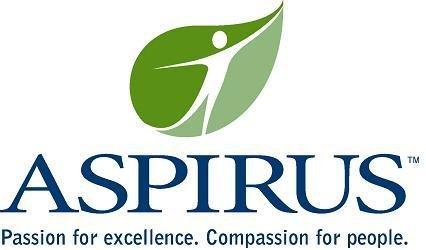 JUNIOR VOLUNTEER PROGRAM CONSENT FORMName in full	 Date 	Address 	Telephone 	City and State 	Zip Code 	Birth Date  	 Age in Years 	 		(Month) 	(Day) 		(Year)CONSENT FOR MINOR TO PARTICIPATE IN VOLUNTEER ACTIVITIES__________________________________________ has my consent to serve as a volunteer at Aspirus Keweenaw Hospital & Clinics.  I certify that the above birth date is correct, and I understand the responsibility of a Junior Volunteer and will encourage his/her promptness and regularity of service.I hereby authorize Aspirus Keweenaw Hospital & Clinics to provide emergency medical assistance to _______________________  if he/she becomes ill or injured while at Aspirus Keweenaw Hospital & Clinics doing volunteer services.Signature of parent/guardian		Date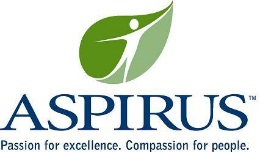 JUNIOR VOLUNTEER PROGRAM APPLICATIONDate____________________________Last Name 	First Name	Middle InitialStreet Address	City	State	Zip CodeTelephone #:	School	Grade	Birth Date: _____/_____/_____	Age in Years: 	                    (Mo.) (Day)  (Year)Parent/Guardian’s Name: 	Emergency Telephone Number: __________________________________What are your skills, hobbies and other interests? 	Previous or present volunteer and/or work experience? 	What kind of volunteer job are you interested in? 	Are you willing to make a 3-month commitment to Aspirus Keweenaw Hospital & Clinics? (circle one): YES  or  NOWhat days/times are you able to volunteer?Mon._______     Tues. _______     Wed._______     Thurs. _______      Fri.  _______     Sat. _______      Sun. _______Morning 	  Afternoon 	  Evening 	 Holidays	                                                                           Signature	